AVVISO DI MANIFESTAZIONE DI INTERESSE PERPER L’AFFIDAMENTO DEI LAVORI DI RIPOPOLAZIONE DEL VERDEDOMANDA DI MANIFESTAZIONE DI INTERESSEOggetto: Domanda di manifestazione d’interesse ai fini dell'individuazione di Operatori Economici da invitare alla procedura negoziata esperita ai sensi dell’art.1, comma 2 lett. b), della L. n. 120/2020 di conversione con modificazioni del D.L. n. 76/2020, per l’affidamento di un Accordo quadro ai sensi dell’art. 5 comma 3, D. Lgs. n. 50/2016 e s.m.i. da concludersi con tre distinti operatori economici, avente ad oggetto i Lavori di Ripopolazione del Verde.Il sottoscritto ...........................................................................................................................nato il .................................................. a ................................................................................in qualità di ............................................................................................................................dell’Impresa ...........................................................................................................................con sede in ...........................................................................................................................C.F. ...........................................................................................................................................P. IVA ..............................................................................................................................Tel ....................................................................... fax ...............................................................indirizzo mail ……………………………………………………………………………….indirizzo posta elettronica certificata PEC......................................................................................DICHIARA di manifestare l’interesse a presentare offerta alla procedura di affidamento in oggetto e che intende partecipare come:          Impresa singolaOppure Capogruppo di RTI/consorzio/GEIE costituito con le seguenti imprese mandanti/consorziate: ............................................................................................................................................;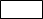 Oppure         Capogruppo di RTI/consorzio/GEIE da costituirsi con le seguenti imprese mandanti/consorziate: .......................................................................................................;Oppure         Mandante di RTI/consorzio/GEIE costituito con le seguenti imprese ...................................................................................................................... e con mandataria/capogruppo l’impresa…………………..;Oppure          Mandante di RTI/consorzio/GEIE da costituirsi con le seguenti imprese .................................................................................... e con mandataria/capogruppo l’impresa……………..;e          avvalendosi della seguente Impresa ausiliaria ............................................................................................................................................DICHIARA E ATTESTA sotto la propria responsabilità ai sensi e per gli effetti degli articoli 46 e 47 del D.P.R. n. 445/2000 e s.m.i. consapevole delle sanzioni penali previste dall'articolo 76 del medesimo D.P.R., per le ipotesi di falsità in atti e dichiarazioni mendaci ivi indicate:Di voler partecipare per il seguente:Lotto 1	 	Lotto 2 Lotto 3 Di essere in possesso dei requisiti di ordine generali prescritti dalla legge e dall’avviso pubblico di manifestazione di interesse e di non rientrare in nessuna delle cause di esclusione di cui all’art. 80 del D.Lgs. n. 50/2016 e s.m.i.; Di essere in possesso dei seguenti requisiti di ammissione dell’art. 83 e 84 del Codice: Iscrizione nel Registro delle Imprese della Camera di Commercio, Industria, Artigianato e Agricoltura per oggetto di attività corrispondente all’oggetto dell’appalto.Possesso dell’attestazione di qualificazione rilasciata da società organismo di attestazione (SOA) regolarmente autorizzata, in corso di validità, per la categoria e classifica adeguate ai lavori da eseguire (allegare copia - In caso di RTI una per ogni Impresa).LUOGO E DATA ………………………………………………………………….Documento informatico firmato digitalmente ai sensi del D.Lgs 82/2005 s.m.i. e norme collegate, il quale sostituisce il documento cartaceo e la firma autografa.N.B.Tutte le dichiarazioni sostitutive richieste ai fini della partecipazione alla presente indagine di mercato devono essere rilasciate e sottoscritte digitalmente dal Legale Rappresentante munito di idonei poteri, ai sensi degli artt. 46 e 47 del D.P.R. 28 dicembre 2000, n. 445 e s.m.i.; a tale fine le stesse devono essere corredate dalla copia digitale di un documento di riconoscimento del dichiarante, in corso di validità. È sufficiente una sola copia del documento di riconoscimento anche in presenza di più dichiarazioni su più documenti distinti.In caso di concorrente plurisoggettivo costituito, la domanda di partecipazione dovrà essere sottoscritta dal legale rappresentante dell’impresa mandataria/capogruppo in nome e per conto di tutti i soggetti che lo compongono. In caso di concorrente plurisoggettivo costituendo, la domanda di partecipazione dovrà essere sottoscritta dai legali rappresentanti di tutte le imprese raggruppande ovvero ciascuna impresa dovrà presentare la propria domanda di partecipazione sottoscritta digitalmente dal proprio legale rappresentante.In caso di avvalimento, la domanda dovrà essere corredata da una dichiarazione dell’impresa ausiliaria, sottoscritta da un legale rappresentante della stessa munito di idonei poteri, di impegnarsi, in caso di partecipazione dell’ausiliata all’eventuale successiva procedura di gara, a prestare i requisiti oggetto di avvalimento ex art. 89 del Codice, secondo quanto dichiarato dall’ausiliata nella presente domanda.